ГЛАВА ГОРОДА ИШИМАПОСТАНОВЛЕНИЕ 29 ноября 2018 г.                                                                                             № 19	В соответствии с Федеральным законом Российской Федерации от 06.10.2003 № 131-ФЗ «Об общих принципах организации местного самоуправления в Российской Федерации», статьей 40 Градостроительного кодекса Российской Федерации, Уставом города Ишима, правилами землепользования и застройки муниципального образования городской округ город Ишим, утвержденными решением Ишимской городской Думы от 25.12.2009 № 350, Положением о порядке организации и проведения публичных слушаний и общественных обсуждений по вопросам градостроительной деятельности в Ишимском городском округе, утвержденным решением Ишимской городской Думы от 31.05.2018 № 193: Назначить общественные обсуждения по проектам постановлений администрации города Ишима о предоставлении разрешений на отклонение от предельных параметров разрешенного строительства объектов капитального строительства согласно приложению к настоящему постановлению.Определить:- общественные обсуждения проводятся с 10 по 18 декабря 2018 года на официальном сайте по адресу: https://ishim.admtyumen.ru/mo/Ishim/ economics/architecture/public_discussions.htm.    - экспозиция проектов проходит в здании администрации города Ишима, по адресу: г. Ишим, ул. Гагарина, 67, каб. 105, с 14.00 до 17.00.-  консультации по экспозиции проектов проводятся со вторника по пятницу с 14.00 до 17.00.                                 - предложения и замечания, касающиеся проектов, можно подавать посредством официального сайта муниципального образования город Ишим ishim.admtyumen.ru, в письменной форме в адрес комиссии по подготовке проекта правил землепользования и застройки муниципального образования город Ишим с 10 по 18 декабря 2018 года в будние дни с 10.00 до 17.00 в здании администрации города Ишима, по адресу: г. Ишим, ул. Гагарина, 67, каб. 105; а также посредством записи в книге (журнале) учета посетителей экспозиции проектов, подлежащих рассмотрению на общественных обсуждениях.     - проекты, подлежащие рассмотрению на общественных обсуждениях, и информационные материалы к ним разместить на официальном сайте по следующему адресу: https://ishim.admtyumen.ru/mo/Ishim/economics/ architecture/public_discussions.htm.Опубликовать настоящее постановление в сетевом издании «Официальные документы города Ишима» (www.http://ishimdoc.ru) и разместить на официальном сайте муниципального образования город Ишим ishim.admtyumen.ru.Контроль за исполнением постановления возложить на первого заместителя Главы города.Глава города                                                                                        Ф.Б. ШишкинПРОЕКТЫ ПОСТАНОВЛЕНИЙ АДМИНИСТРАЦИИ ГОРОДА ИШИМА ОПРЕДОСТАВЛЕНИИ РАЗРЕШЕНИЯ НА ОТКЛОНЕНИЕ ОТ ПРЕДЕЛЬНЫХ ПАРАМЕТРОВ РАЗРЕШЕННОГО СТРОИТЕЛЬСТВА ОБЪЕКТОВ КАПИТАЛЬНОГО СТРОИТЕЛЬСТВА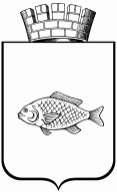 О назначении общественных обсуждений по проектам постановлений администрации города Ишима о предоставлении разрешения на отклонение от предельных параметров разрешенного строительства объектов капитального строительстваПриложение к постановлению Главы города Ишима от 29 ноября 2018 года № 19№ п/пНаименованиеИнформация по проекту1О предоставлении разрешения на отклонение от предельных параметров разрешенного строительства объекта капитального строительства по адресу: Тюменская область, г. Ишим, ул. Чехова, 70.Предоставление разрешения на отклонение от предельных параметров разрешенного строительства объекта капитального строительства на земельном участке с кадастровым номером 72:25:0102015:15, площадью 528 кв.м., расположенного в территориальной зоне застройки индивидуальными жилыми домами, по адресу: г. Ишим, ул. Чехова, 70.Минимальные отступы от границ земельного участка:от точки 7 (х:221982.89;  y:3517385.81) до точки 1 (x:221977.99; у:3517393.4) – 0 м.; от точки 1 (x:221977.99; у:3517393.4) до точки 2 (x:221962.57; у:3517419.4) – 0 м.;от точки 6 (х:221972.5; у:3517379.06) до точки 7 (х:221982.89; y:3517385.81) – 0 м. (согласно выписке из Единого государственного реестра недвижимости об объекте недвижимости).Заявители: Сентемов Петр Васильевич, Сентемова Ольга Романовна2О предоставлении разрешения на отклонение от предельных параметров разрешенного строительства объекта капитального строительства по адресу: Тюменская область, г. Ишим, ул. Липовая, 46Предоставление разрешения на отклонение от предельных параметров разрешенного строительства объекта капитального строительства на земельном участке с кадастровым номером 72:25:0106009:10, площадью 1056 кв.м., расположенного в территориальной зоне застройки индивидуальными жилыми домами, по адресу: г. Ишим, ул. Липовая,  46.Минимальный отступ от границ земельного участка:от точки 1 (х:218860.64;  y:3507658.69) до точки 2 (x:218889.85; у:3507645.65) – 1,5 м.(согласно выписке из Единого государственного реестра недвижимости об объекте недвижимости).Заявитель: Дегтярев Виктор Николаевич3О предоставлении разрешения на отклонение от предельных параметров разрешенного строительства объекта капитального строительства по адресу: Тюменская область, г. Ишим, ул. Врачей Калининых, 32Предоставление разрешения на отклонение от предельных параметров разрешенного строительства объекта капитального строительства на земельном участке с кадастровым номером 72:25:0104005:314, площадью 348 кв.м., расположенного в территориальной зоне застройки индивидуальными жилыми домами, по адресу: г. Ишим,  ул. Врачей Калининых,  32.Минимальный отступ от границ земельного участка в точках: 20 – 19 – 1 м; 19 – 18 – 1 м.; 18 – 17 – 1 м.; 17 – 16 – 1 м.  (согласно градостроительному плану земельного участка № RU-72-30-20-00-GPZU-18-0140).Заявитель: Пятилетов Дмитрий Михайлович4О предоставлении разрешения на отклонение от предельных параметров разрешенного строительства объекта капитального строительства по адресу: Тюменская область, г. Ишим, ул. Ялуторовская, 78аПредоставление разрешения на отклонение от предельных параметров разрешенного строительства объекта капитального строительства на земельном участке с  кадастровым  номером 72:10:1311001:863, площадью 968 кв.м., расположенного в территориальной зоне застройки индивидуальными жилыми домами, по адресу: г. Ишим,  ул. Ялуторовская, 78а.Минимальный отступ от границ земельного участка: от точки 1 (х:220109.81;  y:3509618.66) до точки 2 (x:220117.14; у:3509641.96) – 0 м. (согласно выписке из Единого государственного реестра недвижимости об объекте недвижимости).Заявитель: Администрация города Ишима(по доверенности Воропаева Марина Сергеевна)5О предоставлении разрешения на отклонение от предельных параметров разрешенного строительства объекта капитального строительства по адресу: Тюменская область, г. Ишим, ул. Ялуторовская, 78Предоставление разрешения на отклонение от предельных параметров разрешенного строительства объекта капитального строительства на земельном участке с  кадастровым  номером 72:10:1311001:752, площадью 879 кв.м., расположенного в территориальной зоне застройки индивидуальными жилыми домами, по адресу: г. Ишим,  ул. Ялуторовская, 78.Минимальный отступ от границ земельного участка: от точки 1 (х:220117.14;  y:3509641.96) до точки 2 (x:220121.94; у:3509663.49) – 0 м. (согласно выписке из Единого государственного реестра недвижимости об объекте недвижимости).Заявитель: Администрация города Ишима(по доверенности Воропаева Марина Сергеевна)6О предоставлении разрешения на отклонение от предельных параметров разрешенного строительства объекта капитального строительства по адресу: Тюменская область, г. Ишим, ул. Ялуторовская, 76Предоставление разрешения на отклонение от предельных параметров разрешенного строительства объекта капитального строительства на земельном участке с кадастровым номером 72:10:1311001:863, площадью 892 кв.м., расположенного в территориальной зоне застройки индивидуальными жилыми домами, по адресу: г. Ишим, ул. Ялуторовская, 76.Минимальный отступ от границ земельного участка: от точки 1 (х:220121.94;  y:3509663.49) до точки 2 (x:220129.49; у:3509697.59) – 0 м. (согласно выписке из Единого государственного реестра недвижимости об объекте недвижимости).Заявитель: Администрация города Ишима(по доверенности Воропаева Марина Сергеевна)7О предоставлении разрешения на отклонение от предельных параметров разрешенного строительства объекта капитального строительства по адресу: Тюменская область, г. Ишим, ул. Ялуторовская, 80Предоставление разрешения на отклонение от предельных параметров разрешенного строительства объекта капитального строительства на земельном участке с  кадастровым номером 72:10:1311001:748, площадью 691 кв.м., расположенного в территориальной зоне застройки индивидуальными жилыми домами, по адресу: г. Ишим,  ул. Ялуторовская, 80.Минимальный отступ от границ земельного участка: от точки 4 (х:3509609.34;  y:220105,25) до точки 3 (x:220109.81; у:3509618.66) – 0 м. (согласно выписке из Единого государственного реестра недвижимости об объекте недвижимости).Заявитель: Администрация города Ишима(по доверенности Воропаева Марина Сергеевна)